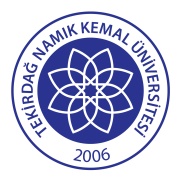 T.C.TEKİRDAĞ NAMIK KEMAL ÜNİVERSİTESİ REKTÖRLÜĞÜSağlık Bilimleri Enstitüsü Müdürlüğü-İlan Metni-Üniversitemiz Sağlık Bilimleri Enstitüsünün aşağıda belirtilen anabilim dallarının lisansüstü programlarına, 2019 – 2020 Eğitim – Öğretim Yılı Bahar Yarıyılında öğrenci alınacaktır. İlgili programların kontenjanları ve başvuru koşulları aşağıda belirtilmiştir.BAŞVURU, BİLİMSEL DEĞERLENDİRME SINAVI TARİHİ ve SAATİ:Başvurular, 02 – 15 Ocak 2020 tarihleri arasında saat 23.59’a kadar Enstitümüz Web Sayfasında (sbe.nku.edu.tr) bulunan ONLINE BAŞVURU linki üzerinden aşağıdaki hususlara göre yapılacaktır.2019 – 2020 Eğitim – Öğretim Yılı Bahar Yarıyılında kontenjanı bulunan programa başvurmak isteyen adaylar, istenen bilgileri eksiksiz ve doğru bir şekilde girip, transkript/karne/not çizelgesi, sınav sonuç belgesi vb. belgeleri pdf formatında; kıyafet yönetmeliğine uygun vesikalık fotoğraflarını jpg formatında yükledikten sonra başvuru dilekçesi yerine geçen ve resmi belge niteliği taşıyan “LİSANSÜSTÜ BAŞVURU FORMU”nun çıktısını alıp, imzalayacaklardır.Bir aday en fazla 2 (iki) programa başvurabilecektir.Lisansüstü programlara başvuracak adayların;Tezli Yüksek Lisans Programları için 4 üzerinden en az 2,50 (YÖK 100’lük sistem karşılığı 65,00) lisans mezuniyet not ortalamasına,Doktora Programları için 4 üzerinden en az 2,80 (YÖK 100’lük sistem karşılığı 72,00) yüksek lisans mezuniyet not ortalamasına,sahip olmaları gerekmektedir.Online başvuru işlemini tamamlayan adaylar, Ön Değerlendirmeye tabi tutulacaklardır. Ön Değerlendirme, adayın online başvuru esnasında beyan ettiği ALES / TUS puanının %50’si, lisans ağırlıklı not ortalamasının % 20’si dikkate alınarak otomasyon sistemi aracılığıyla yapılacaktır.Ön Değerlendirme sonucunda en yüksek puandan en küçüğüne doğru sıralama yapılarak ilgili program için ilan edilen kontenjanın 3 (üç) katına kadar aday Bilimsel Değerlendirme Sınavına girmeye hak kazanacaktır.Bilimsel Değerlendirme Sınavına girmeye hak kazanan adayların isimleri ile puanları 20 Ocak 2020 Pazartesi günü mesai bitimi sonrasında Enstitünün web sayfasında (http://sbe.nku.edu.tr/) ilan edilecektir.Ön Değerlendirme sonucu “Başarılı” bulunan adaylar aşağıda belirtilen tarih ve saatte LİSANSÜSTÜ BAŞVURU FORMU ile birlikte başvuru yaptığı programın Anabilim Dalı Sınav Jürisi tarafından Bilimsel Değerlendirme Sınavına alınacaklardır. (Bu aşamaya kadar, adaylardan Lisansüstü Başvuru Formu dışında herhangi bir belge talep edilmemektedir.)Programların istediği özel şartlara ve Enstitünün koşullarına uymayan başvurular iptal edilecektir.Bilimsel Değerlendirme Sınavına girmeyen adaylar “Başarısız” sayılacaktır.Bilimsel Değerlendirme Sınavı sonrası yapılacak değerlendirme sonucuna göre “Başarılı” olan ve kesin kayıt yaptırmaya hak kazanan adaylar, kesin kayıt tarihlerinde aşağıda belirtilen belgeleri eksiksiz bir şekilde şahsen Enstitüye teslim edeceklerdir.Eksik, yanlış ya da belirtilen özellikleri taşımayan belge sunanların kayıtları, kazanmış olsalar dahi kesinlikle yapılmayacaktır.Online Başvuru esnasında bildirilen ve sınavın değerlendirilmesinde kullanılan bilgiler ile kesin kayıt esnasında teslim edilecek belgelerdeki bilgilerin farklı olması durumunda adayın sınavı iptal edilecektir.Bilimsel Değerlendirme Sınavları;Anatomi (Tıp) Tezli Yüksek Lisans Programı bilimsel değerlendirme sınavı 21 Ocak 2020 Salı günü, Diğer programların bilimsel değerlendirme sınavları 22 Ocak 2020 Çarşamba günü aşağıda belirtilen yer ve saatlerde yapılacaktır.KESİN KAYIT İÇİN GEREKLİ BELGELER:Enstitümüzce “ASLI GİBİDİR” onayı yapılmaktadır. Ancak; Diploma / Mezuniyet Belgesi, Transkript / Not Belgesi / Karne vb. gibi onaylı istenen belgelerin asıllarının mutlaka beyan edilmesi gerekmektedir. Fotokopisi getirilen belgeler, belgenin aslı olmadan Enstitümüzce onaylanmayacak ve kabul edilmeyecektir.Fotokopi hizmetimiz olmadığı için onaylanacak belgenin fotokopisini adayın getirmesi gerekmektedir.Başvuru Dilekçesi: Enstitümüz web sayfasında (sbe.nku.edu.tr) bulunan Online Başvuru linki üzerinden doldurulan “LİSANSÜSTÜ BAŞVURU FORMU”nun bilgisayar çıktısı alınarak imzalanacak ve Bilimsel Değerlendirme Sınavı Jürisine teslim edilecektir. ÖzgeçmişDiploma veya Geçici Mezuniyet Belgesi (Onaylı)Yüksek Lisans Programı için başvuracak adayların Lisans Diploması; Doktora Programları için başvuracak adayların Lisans / Yüksek Lisans Diploması veya yeni tarihli Geçici Mezuniyet Belgesinin onaylı örneği (Yabancı ülkelerdeki yükseköğretim kurumlarından mezun olanların Yükseköğretim Kurulu Başkanlığından alacakları denklik belgesi)Geçici Mezuniyet Belgesi, üzerinde geçerlilik süresi belirtilmemiş ise belge düzenleme tarihi itibariyle en fazla 2 (iki) yıl geçmiş olmalıdır.Not Belgesi / Karne / Transkript (Onaylı)Adaylar online başvuru esnasında diploma, geçici mezuniyet belgesi, karne veya transkript belgelerindeki mezuniyet notunu sisteme gireceklerdir. Değerlendirmede kullanılan mezuniyet not ortalaması 4’lük sistemden olup mezun olduğu üniversitenin 100’lük nota çevrim tablosu olanlar, kesin kayıt esnasında belgelemek koşuluyla mezun olduğu üniversitenin çevrim tablosuna göre 100’lük notu yazacaklardır.Değerlendirmede kullanılan mezuniyet not ortalaması 4’lük sisteme göre olan adaylar ise belgelerindeki notu yazacaklardır. 100’lük karşılıkları Yükseköğretim Kurulu Başkanlığının (YÖK) çevrim tablosuna göre üniversitemiz otomasyon sistemi tarafından çevrilecektir.Adaylar online başvuru esnasında ıslak imzalı ve mühürlü ya da e-imza ile onaylı Not Belgesini / Karneyi / Transkripti PDF formatında sisteme yükleyeceklerdir.Adaylar, Not Belgesinde / Karnesinde / Transkriptinde 4’lük sistem karşılığı olarak 100’lük nota çevrilmiş mezuniyet notunun bulunması halinde mutlaka bu notu sisteme gireceklerdir. Aksi durumda adayların başvurusu sistem tarafından red edilecektir.ALES Sonuç BelgesiYüksek Lisans Programına başvuran adayların Akademik Personel ve Lisansüstü Eğitim Giriş Sınavı (ALES)’ndan başvurduğu programın puan türünde en az 55 standart puana; Doktora Programına başvuran adayların ise sayısal (SAY) puan türünde en az 70 standart puana sahip olduklarına dair ALES Sonuç Belgesini veya Namık Kemal Üniversitesi Senatosu tarafından eşdeğerliği kabul edilmiş ve taban başarı puanları belirlenmiş uluslararası düzeyde kabul gören sınavlardan alınan başarı puanını gösteren Eşdeğer Uluslararası Sınav Sonuç Belgesini ibraz etmeleri gerekmektedir.Akademik Personel ve Lisansüstü Eğitim Giriş Sınavı (ALES) Sonuç Belgesi geçerlilik süresi sınav sonucunun ilan edildiği tarihten itibaren 5 (beş) yıldır.TUS Sonuç BelgesiDoktora programlarına Temel Tıp Puanı ile başvuracak olan Tıp Fakültesi mezunu adayların en az 50 Temel Tıp Puanına sahip olduklarına dair Tıpta Uzmanlık Sınavı (TUS) Sonuç Belgesi.Uzmanlık Yetki BelgesiDoktora programlarına uzmanlık yetkisiyle başvuracak olan adayların Sağlık Bakanlığınca düzenlenen esaslara göre bir laboratuvar dalında uzmanlık yetkisine sahip olduklarına dair Uzmanlık Yetki Belgesini sunmaları zorunludur.YÖKDİL /  ÜDS / YDS Sonuç BelgesiCerrahi Hastalıkları Hemşireliği Doktora Programına başvuran adayların Üniversitelerarası Kurul Yabancı Dil Sınavı  (YÖKDİL/ ÜDS / YDS)’ndan en az 65 standart puana; diğer Doktora Programlarına başvuran adayların ise en az 55 standart puana sahip olduklarına dair YÖKDİL / ÜDS / YDS Sonuç Belgesini veya Üniversitelerarası Kurul (ÜAK) tarafından eşdeğerliği kabul edilen bir sınavdan bu puan muadili bir puan alındığına dair Sonuç Belgesini ibraz etmeleri gerekmektedir.Kimlik Fotokopisi (Onaylı)T.C. Kimlik Kartı ya da T.C. Nüfus Cüzdanının onaylı sureti.Fotoğraf (vesikalık)  2 adetErkek Adaylar için yeni tarihli “Askerlik Durum Belgesi” (Adayın son askerlik yoklamasını yaptırmış haliyle)DEĞERLENDİRME:Bilimsel Değerlendirme Sınavına giren adayların değerlendirilmesinde, ALES / TUS puanının %50’si, bilimsel değerlendirme sınavı puanının %30’u, lisans ağırlıklı not ortalamasının % 20’si dikkate alınır. Adayın başarılı sayılabilmesi için yukarıda belirtilen oranların toplamının yüksek lisans programları için en az 65 (altmışbeş); doktora programları için en az 70 (yetmiş) olması gerekir ve en yüksek puandan en küçüğüne doğru sıralama yapılarak ilan edilen kontenjan kadar öğrenci alınır.KESİN KAYITLAR:Asıl Listeden kayıtlar 27, 28, 29 Ocak 2020 tarihlerindeYedek Listeden kayıtlar 30, 31 Ocak 2020 tarihlerinde Enstitüde yapılacaktır.NOT:Lisans derecelerini farklı alanda almış olan adaylar, en çok bir yıl sürecek olan Bilimsel Hazırlık Programına tabi tutulmak sureti ile öğrenciliğe kabul edilecektir.ANABİLİM DALILİSANSÜSTÜ PROGRAMINLİSANSÜSTÜ PROGRAMINÖĞRENCİ KABUL KOŞULLARIÖĞRENCİ KABUL KOŞULLARIÖĞRENCİ KABUL KOŞULLARIÖĞRENCİ KABUL KOŞULLARIANABİLİM DALIADIKONT.PUAN TÜRÜPUAN TÜRÜPUAN TÜRÜDİĞER AÇIKLAMALARANABİLİM DALIADIKONT.ALES TUSYDS DİĞER AÇIKLAMALARAcil Yardım ve Afet YönetimiKBRN ve Toksikolojik Afetler Tezli Yüksek Lisans Programı6SAY 55Lisans Mezunu Olmak(Tıp, Diş Hekimliği, Veteriner, Eczacılık, Sağlık Bilimleri Fakülteleri ile Sağlık Yüksekokulu; Mühendislik Fakültelerinin Çevre Mühendisliği, Kimya Mühendisliği Bölümü; Fen-Edebiyat / Fen Fakülteleri ile Eğitim Fakültelerinin Kimya, Biyoloji, Fizik Bölümü mezunları)AnatomiAnatomi (Tıp) Tezli Yüksek Lisans Programı1SAY 55Lisans Mezunu Olmak(Tıp, Diş Hekimliği, Veteriner Fakülteleri; Fen / Fen- Edebiyat Fakülteleri Biyoloji Bölümü; Sağlık Bilimleri Fakülteleri ile Sağlık Bilimleri / Sağlık Yüksekokullarının Fizyoterapi ve Rehabilitasyon, Fizik Tedavi ve Rehabilitasyon Bölümleri; Fizyoterapi ve Rehabilitasyon, Fizik Tedavi ve Rehabilitasyon Yüksekokulları mezunları)Beslenme ve DiyetetikBeslenme ve Diyetetik Tezli Yüksek Lisans Programı1SAY 55Lisans Mezunu Olmak(Beslenme ve Diyetetik Bölümü mezunları)Cerrahi Hastalıkları HemşireliğiCerrahi Hastalıkları Hemşireliği Doktora Programı2SAY 7065Cerrahi Hastalıkları Hemşireliği Tezli Yüksek Lisans programı mezunlarıFarmakoloji ve Toksikoloji (Veteriner)Farmakoloji ve Toksikoloji (Veteriner) Tezli Yüksek Lisans Programı4SAY 55Lisans Mezunu Olmak(Veteriner, Tıp, Diş Hekimliği, Eczacılık Fakülteleri; Fen / Fen-Edebiyat Fakülteleri Kimya Bölümü; Mühendislik Fakültelerinin Kimya Bölümü; Hemşirelik Fakültesi; Sağlık Bilimleri Fakülteleri Hemşirelik Bölümü; Sağlık Bilimleri / Sağlık Yüksekokulu Hemşirelik Bölümü; Hemşirelik Yüksekokulu mezunları)FizyolojiKardiyovasküler Fizyoloji Tezli Yüksek Lisans Programı2SAY55Lisans Mezunu Olmak(Tıp, Diş Hekimliği, Eczacılık, Veteriner, Spor Bilimleri Fakülteleri; Fizik Tedavi ve Rehabilitasyon,  Hemşirelik, Beden Eğitimi ve Spor Yüksekokulları; Fen / Fen- Edebiyat Fakülteleri Biyoloji Bölümü; Eğitim Fakültelerinin Beden Eğitimi ve Spor Bölümü; Sağlık Bilimleri Fakülteleri ile Sağlık Bilimleri / Sağlık Yüksekokullarının Hemşirelik, Acil Yardım ve Afet Yönetimi Bölümü; Moleküler Biyoloji ve Genetik Bölümü; Genetik Bölümü, mezunları)NörolojiKlinik Nörofizyoloji Tezli Yüksek Lisans Programı2SAY55 Tıp Fakültesi mezunu olup Nöroloji alanında Uzman olanlar.NörolojiKlinik Nörofizyoloji Doktora Programı2SAY705055Tıp Fakültesi mezunu olup Nöroloji alanında Uzman; Klinik Nörofizyoloji alanında yüksek lisans derecesine sahip olanlar.Tıbbi Mikrobiyoloji Tıbbi Mikrobiyoloji Tezli Yüksek Lisans Programı6SAY55Lisans Mezunu Olmak(Tıp, Diş Hekimliği, Eczacılık, Veteriner Fakülteleri; Fen / Fen-Edebiyat Fakültelerinin Biyoloji, Kimya, Moleküler Biyoloji Bölümü; Eğitim Fakültelerinin Biyoloji Öğretmenliği ve Kimya Öğretmenliği Bölümleri;    Mühendislik Fakültelerinin Moleküler Biyoloji Bölümleri;  Tıbbi Biyolojik Bilimler Bölümü, Gıda Mühendisliği, Beslenme ve Diyetetik Bölümü mezunları)Tümör Biyolojisi ve İmmünolojisiTümör Biyolojisi ve İmmünolojisi Tezli Yüksek Lisans Programı2SAY 55Lisans Mezunu Olmak(Tıp, Diş Hekimliği, Eczacılık, Veteriner Fakülteleri; Fen / Fen-Edebiyat Fakülteleri Biyoloji, Biyokimya, Moleküler Biyoloji Bölümü; Eğitim Fakültelerinin Biyoloji, Moleküler Biyoloji Bölümleri; Mühendislik Fakültelerinin Moleküler Biyoloji, Genetik Bölümleri;  Tıbbi Biyolojik Bilimler, Moleküler Biyoloji ve Genetik Bölümü mezunları)Tümör Biyolojisi ve İmmünolojisiTümör Biyolojisi ve İmmünolojisi Doktora Programı2SAY 705055Tıp Fakültesi mezunları, Tıp, Veteriner veya Eczacılık Fakültelerinin Anabilim Dalları Yüksek Lisans programlarından mezun olanlar; Tıbbi Biyoloji, Biyoteknoloji, Biyokimya, Moleküler Biyoloji, Moleküler Tıp, İmmünoloji, Genetik, Temel Onkoloji alanlarında yüksek lisans derecesine veya Sağlık Bakanlığı’nca düzenlenen esaslara göre bir laboratuvar dalında kazanılan uzmanlık yetkisine sahip olanlar